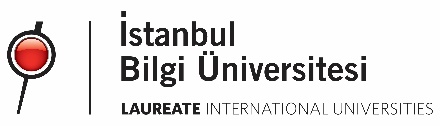 YILLIK ETKİNLİK VE BÜTÇE TASLAĞIKULÜP ADI:                                                                                                                                                      Bütçe Toplamı:                                                                                                                                                                               25/09/2018Kulüp Başkanı Ad soyad imzaSIRATARİHMEKANİÇERİKTÜRÜAMAÇHEDEF KİTLEKATILIMCI SAYISIBÜTÇE TALEBİ123456